MENINGKATKAN HASIL BELAJAR PENDIDIKAN AGAMA ISLAM MELALUI MODEL PEMBELAJARAN TWO STAY TWO STRAYPADA SISWA KELAS VI SDN 05 BARUGA KOTA KENDARI.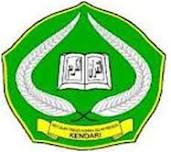 Skripsi Diajukan Untuk Memenuhi Salah Satu Syarat MencapaiGelar Sarjana Pendidikan Islam pada ProgramStudi Pendidikan Agama IslamOLEHAMELIA AMIN10 01 01 01 002JURUSAN TARBIYAHSEKOLAH TINGGI AGAMA ISLAM NEGERI (STAIN) SULTAN QAIMUDDINKENDARI2012